Приложение N 2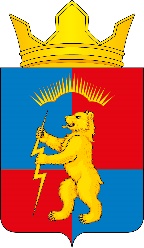 к ПорядкуАДМИНИСТРАЦИЯМУНИЦИПАЛЬНОГО ОБРАЗОВАНИЯСЕЛЬСКОЕ ПОСЕЛЕНИЕ ЗАРЕЧЕНСК КАНДАЛАКШСКОГО РАЙОНАСВИДЕТЕЛЬСТВОО РЕГИСТРАЦИИ УСТАВА ТЕРРИТОРИАЛЬНОГООБЩЕСТВЕННОГО САМОУПРАВЛЕНИЯ С.П. ЗАРЕЧЕНСК    Наименование   устава   территориального  общественного  самоуправленияс.п. Зареченск: ______________________________________________________________Границы  деятельности  территориального  общественного  самоуправления:______________________________________________________________________________________________________________________________________________________Дата и номер регистрации"____" _____________ 20__ г.          N _______    Постановление   администрации   муниципального   образованиясельское поселение Зареченск Кандалакшского района "О  регистрации устава территориального общественного самоуправления""___" ________ 20__ г. N ______Глава администрации   ___________________     ________________________                           (подпись)                  (Ф.И.О.)Приложение N 3к ПорядкуРЕЕСТРУСТАВОВ ТЕРРИТОРИАЛЬНЫХ ОБЩЕСТВЕННЫХ САМОУПРАВЛЕНИЙВ МУНИЦИПАЛЬНОМ ОБРАЗОВАНИИ СЕЛЬСКОЕ ПОСЕЛЕНИЕ ЗАРЕЧЕНСК КАНДАЛАКШСКОГО РАЙОНАN п/пДата внесения записи в реестр (число, месяц, год)Регистрационный номер устава, решения собрания (конференции) граждан о внесении изменений и дополнений в уставРеквизиты устава, решения собрания (конференции) граждан о внесении изменений и дополнений в уставРеквизиты муниципального правового актаРеквизиты муниципального правового актаФ.И.О. председателя ТОС, его адрес, контактные телефоны, дата и подписьПодпись и дата уполномоченного лица, ответственного за ведение реестраN п/пДата внесения записи в реестр (число, месяц, год)Регистрационный номер устава, решения собрания (конференции) граждан о внесении изменений и дополнений в уставРеквизиты устава, решения собрания (конференции) граждан о внесении изменений и дополнений в уставО регистрации устава и свидетельства о регистрацииО регистрации решения собрания (конференции) граждан о внесении изменений и дополнений в уставФ.И.О. председателя ТОС, его адрес, контактные телефоны, дата и подписьПодпись и дата уполномоченного лица, ответственного за ведение реестра